Step by Step Anleitung Kalbsblankett mit GemüseZutaten für 4 Personen720g 	Kalbsschulter, 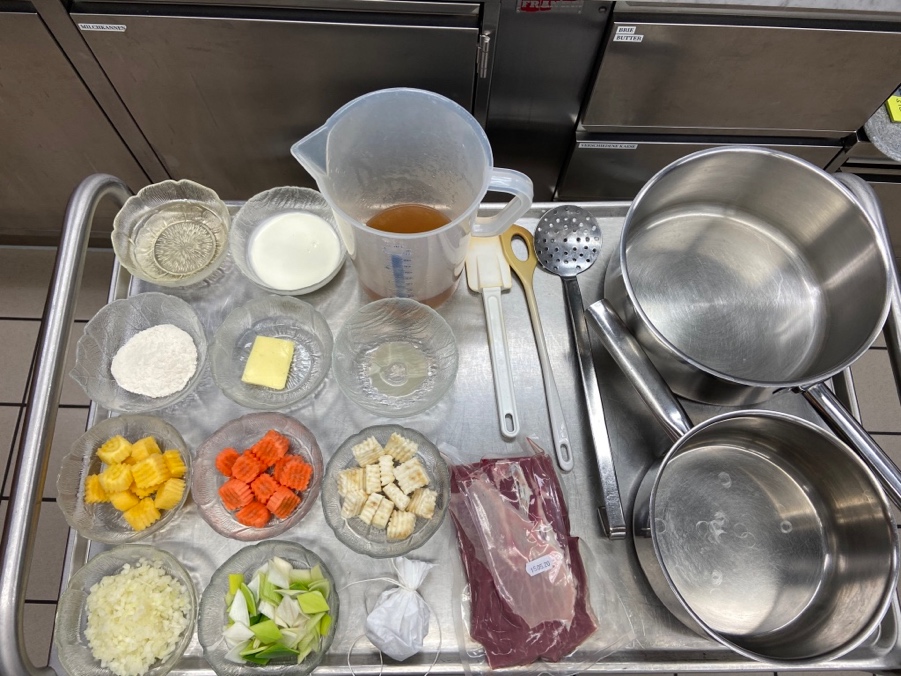                    dressiert1l	 	Kalbsfond, hell20g	Weisswein80g	Karotten, geschält80g 	Perlzwiebeln,                    geschält80g 	Knollensellerie,                     geschält80g 	Pfälzer Rüben,                     geschält40g 	Lauch, junger,                     gerüstet0.40 Stk. 	Gewürzsäcklein      SchnittlauchSauce:16g 	Butter20g 	Weissmehl80g 	Saucenhalbrahm, 25%, eingedickt4g 	Zitronensaft, frischSchritt 1Kalbsschulter in 30g schwere Würfel schneiden.Schritt 2Das Fleisch im heissen Salzwasser zuerst blanchieren, abschütten, heiss-kalt abspülen.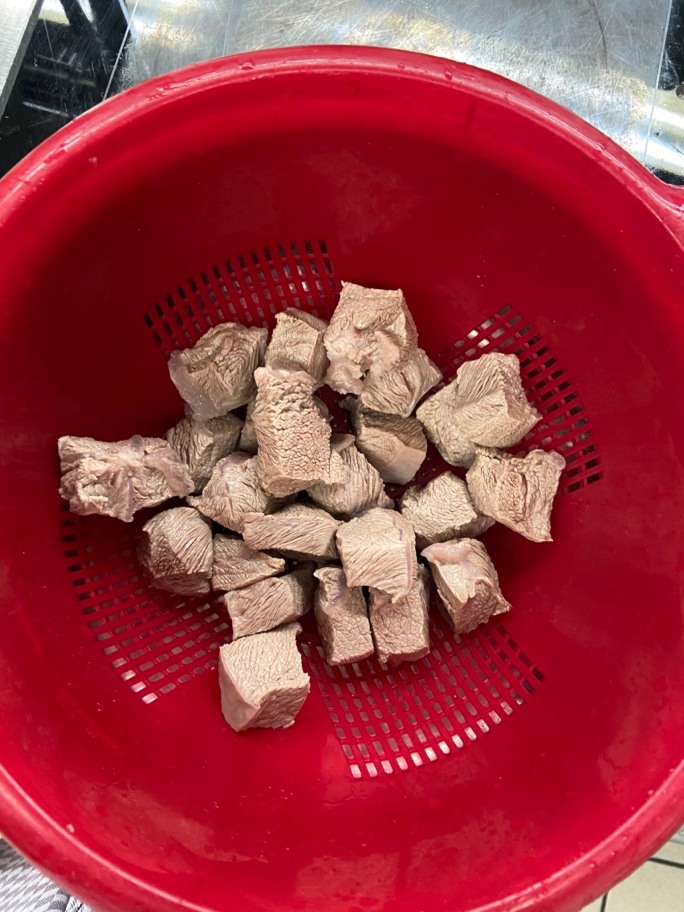 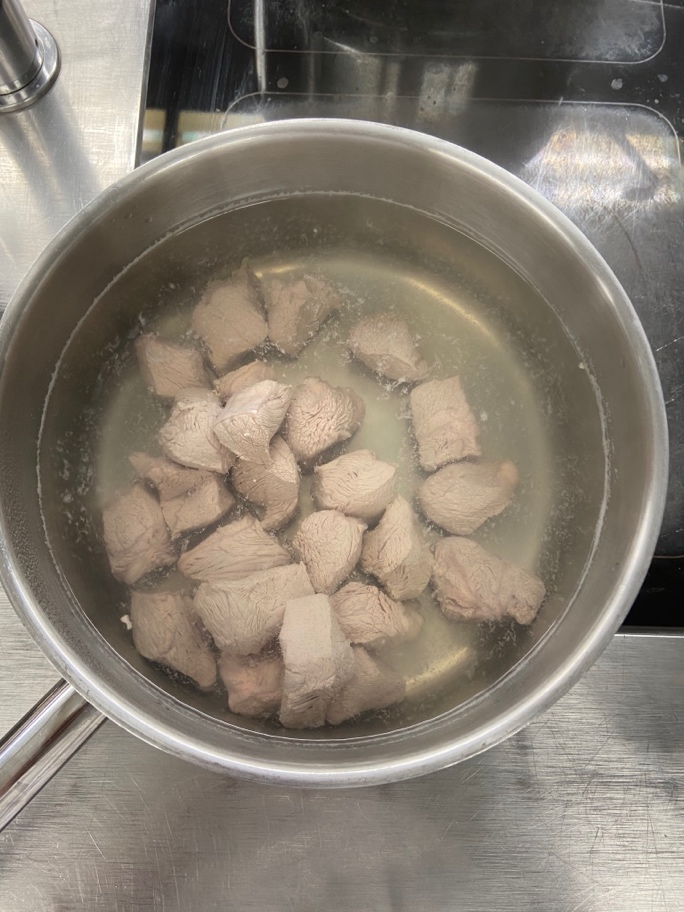 Schritt 3Karotten, Pfälzer Rüben und Knollensellerie mit dem Demidoff-Messer in 2 x 2 x 1 cm grosse Stücke schneiden.Schritt 4Lauch waschen und in Rauten von 2cm Seitenlänge schneiden.Schritt 5Gewürzsäcklein mit Lorbeerblatt, Gewürznelke, Thymian und weissen Pfefferkörnern bereitstellen.Schritt 6Schnittlauch fein schneiden.Schritt 7Butter schmelzen, Weissmehl beigeben, leicht dünsten und erkalten lassen.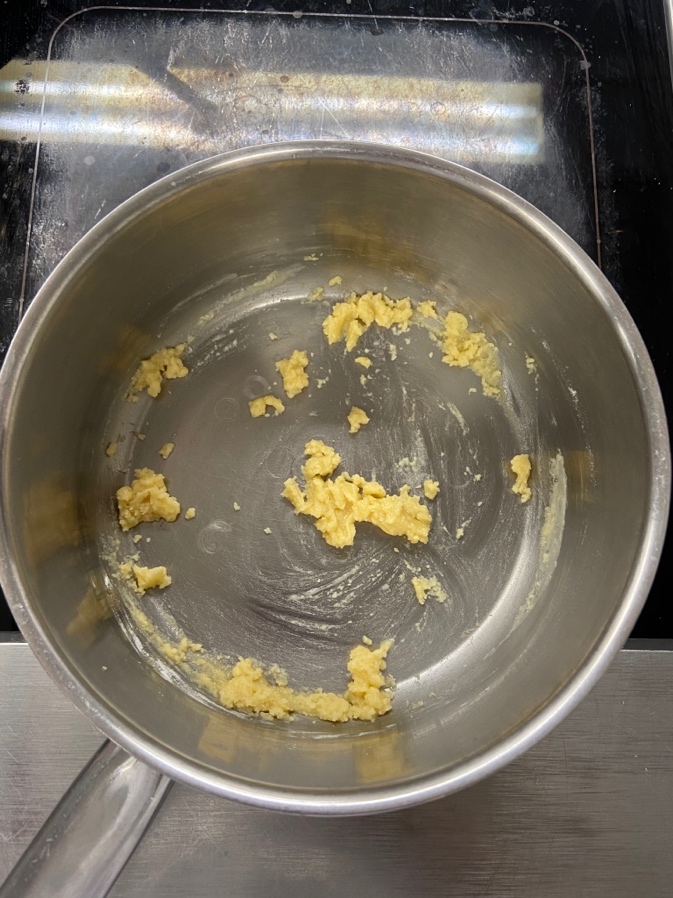 Schritt 8Kalbsfond, Weisswein und Gewürzsäcklein zusammen aufkochen. 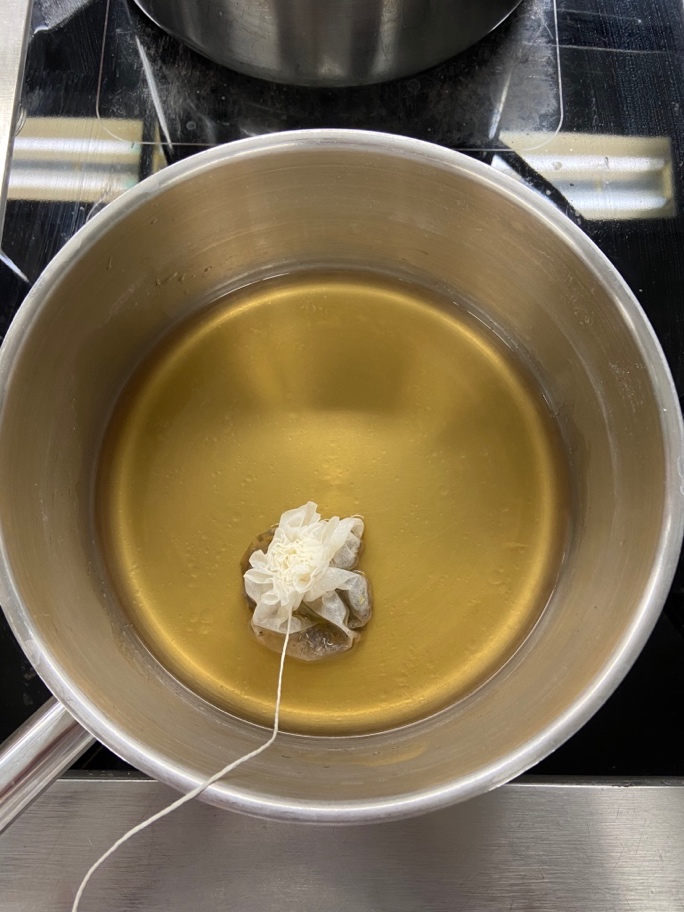 Schritt 9Das Fleisch dazugeben, aufkochen, abschäumen und 35 Minuten sieden.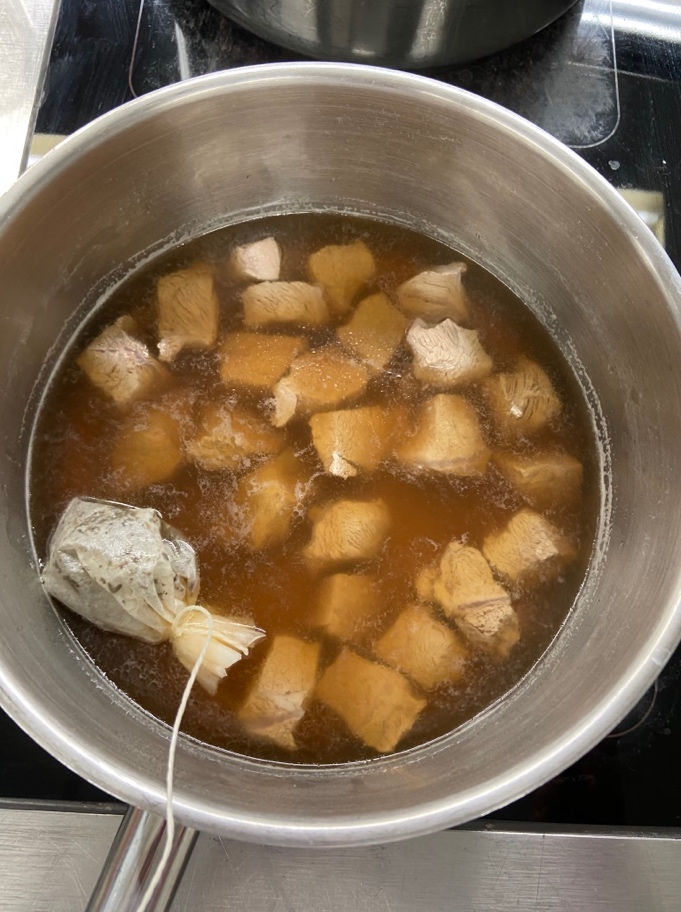 Schritt 10Danach das Gemüse in einem Siebeinsatz zusammen mit dem Fleisch weich sieden ( Lauch etwas später beigeben).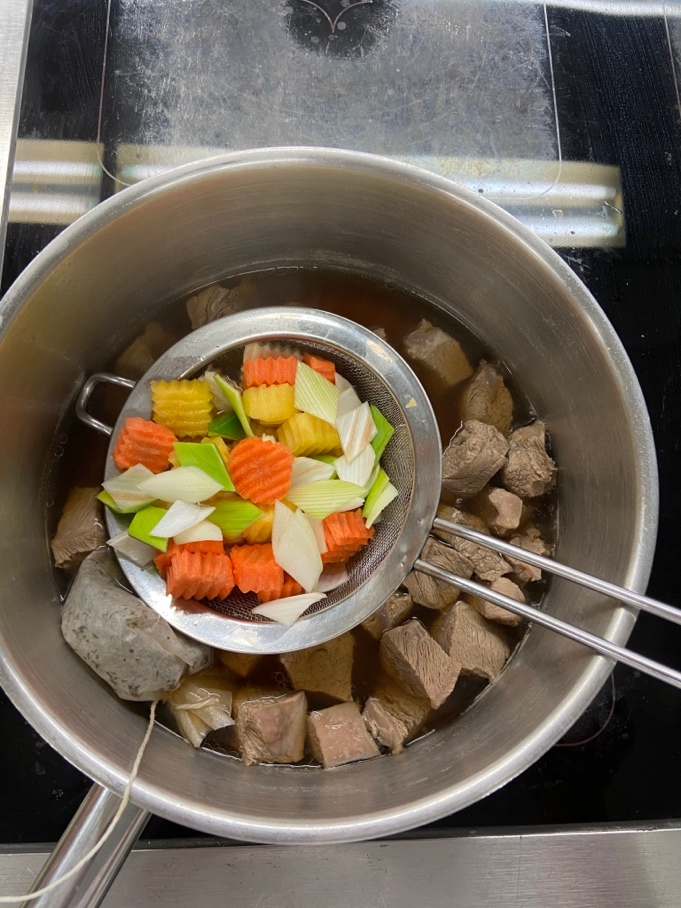 Schritt 11Das Gemüse herausnehmen und zudecken.Schritt 12Das Fleisch mit einer Schaumkelle herausnehmen und mit wenig Garflüssigkeit zugedeckt warm stellen.Schritt 13Das Gewürzsäcklein entfernen und den Fond bis zu 1/3 einkochen lassen.Schritt 14Den heissen Fond unter Rühren in den kalten Roux beigeben und zum Siedepunkt bringen.Schritt 1520 Minuten kochen lassen, des Öfteren abschäumen.Schritt 16Die Sauce Mixen, wenn nötig durch ein Etamine (Passiertuch) passieren oder durch ein Haarsieb.Schritt 17Saucenhalbrahm und Zitronensaft beigeben.Schritt 18Fleisch und Gemüse abschütten, in die Sauce geben und abschmecken.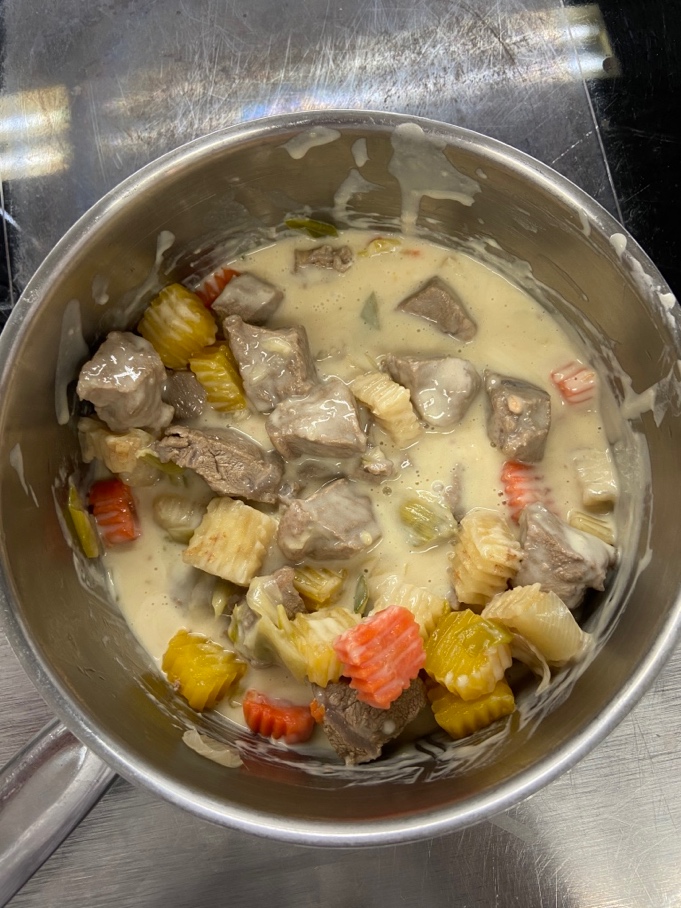 Schritt 19Blankett anrichten und mit Schnittlauch bestreuen.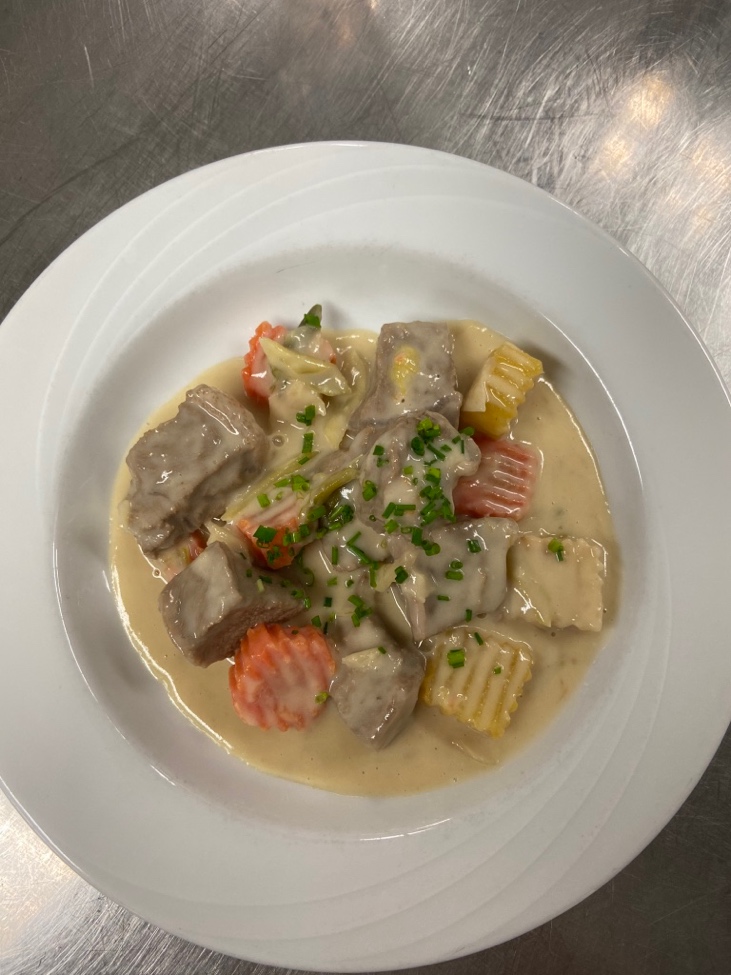 Mise en Place Liste:2 mal 1/3 GN
Schaumkelle2 StielkasserollenAbtropfsiebButterDemidoff-Messer Gewürzsäcklein (Lorbeer, Nelken, Weisse Pfefferkörner, Thymian)HandHandmixerKalbsfond, hellKalbsschulter, dressiertKarotten, geschältKnollensellerie, geschältLauch, junger, gerüstetPassiertuch oder HaarsiebPerlzwiebeln, geschältPfälzer Rüben,  geschältRührkelleSaucenhalbrahm, 25%, eingedicktSchnittlauchSchnurWeissmehlWeissweinZitronensaft, frisch